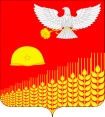 АДМИНИСТРАЦИЯ ГЛЕБОВСКОГО СЕЛЬСКОГО ПОСЕЛЕНИЯ
КУЩЕВСКОГО РАЙОНАРЕШЕНИЕ  10.02.2023 года	               	         		                                                 № 161 х. ГлебовкаО внесении изменений в решение Совета Глебовского сельского поселения Кущевского района «Об утверждении методики и  расчета распределения межбюджетных трансфертов, передаваемых из бюджета Глебовского сельского поселения Кущевского района в бюджет муниципального образования Кущевский район на осуществление части полномочий по решению вопросов местного значения на 2023 год»Руководствуясь статьей 142.5 Бюджетного Кодекса Российской Федерации, Федеральным Законом от 06 октября . № 131- ФЗ «Об общих принципах организации местного самоуправления в Российской Федерации», Совет Глебовского сельского поселения Кущевского района РЕШИЛ:1. Внести изменения в расчет распределения межбюджетных трансфертов передаваемых из бюджета Глебовского сельского поселения Кущевского района в бюджет муниципального образования Кущевский район на осуществление части полномочий по решению вопросов местного значения на 2023 год, приложению  № 2 изложить в новой редакции, согласно приложению №1 к данному решению.2. Решение вступает в силу со дня его обнародования и распространяется на правоотношения, возникшие 01 января 2023 года. Расчет распределения межбюджетных трансфертов передаваемых из бюджета Глебовского сельского поселения Кущевского района в бюджет муниципального образования Кущевский район на осуществление части полномочий по решению вопросов местного значения на 2023 год.Специалист администрацииГлебовского сельского поселенияКущевского района                                                                         Ю.В.АхтеневаГлава Глебовского сельского поселения Кущевского района__________________А.В.ДудкоПредседатель Совета Глебовского сельского поселения Кущевского района_____________________А.В.ДудкоПРИЛОЖЕНИЕ № 1УТВЕРЖДЕНрешением Совета Глебовского сельского поселения Кущевского района от  10.02.2023г. № 161  ПРИЛОЖЕНИЕ № 2к решению Совета Глебовского сельского поселения Кущевского района от  23.12.2022г. № 154  Наименование полномочияМероприятиеРасчетная формулаСумма (рублей)Контрольно-счетный орган поселения по осуществлению  внешнего муниципального финансового контроля Экспертиза проекта бюджета на очередной финансовый год4658,7р.*7дн.32610,9Контрольно-счетный орган поселения по осуществлению  внешнего муниципального финансового контроля Контроль за исполнением местного бюджета4658,7*3кв.13976,1Контрольно-счетный орган поселения по осуществлению  внешнего муниципального финансового контроля Внешняя проверка годового отчета об исполнении бюджета4658,7*5дн.23313,0итого69900,0